Eglise St Joseph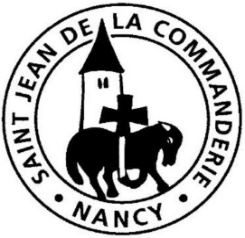 4 avril 2021Dimanche de PâquesIl est vraiment ressuscité ! Alléluia !Tout comme Marie Madeleine et les disciples qui, devant le tombeau vide, « ont vu et ont cru ». Pierre n’a plus peur de témoigner de sa foien la résurrection du Christ. Tous illustrent la force de conviction qui anime ceux qui sont pénétrés « par les réalités d’en haut et non par celles de la terre », comme l’écrit St PaulCHANT D’OUVERTUREIl est vraiment ressuscité !Il est vraiment ressuscité ! Pourquoi chercher parmi les morts ?Il est vivant comme il l’a promis ! Alléluia !C’est la Pâque du Seigneur, clame l’Esprit ;C’est la Pâque du Seigneur, en vérité, Le Seigneur a versé son sang, en signe de l’Esprit qui devait venir ;Il nous a signés de son  sang et nous avons été protégés. Alléluia !Tu ouvres la fête de l’Esprit, tu nous entraînes dans la danse mystique ;Ô Pâque de Dieu qui descend du ciel sur la terreet qui, de la terre, remonte vers le cielEn toi, la création tout entière s’assemble et se réjouit. Alléluia !1ère Lecture : Ac 10, 34a. 37-43Les premières prédications des Apôtres étaient centrées sur la résurrection du Christ. C’est le cœur de la foi chrétienne. Pierre, rempli de la force du Saint-Esprit, apporte son témoignage en présentant la vie de Jésus tel qu’il l’a connu.Psaume 117Ce jour que fit le Seigneur est un jour de joie. Alléluia !Rendez grâce au Seigneur : il est bon !Eternel est son amour !Oui, que le dise Israël :Eternel est son amour !Le bras du Seigneur se lève,Le bras du Seigneur est fort !Non, je ne mourrai pas, je vivraipour annoncer les actions du Seigneur.La pierre qu’ont rejetée les bâtisseursest devenue la pierre d’angle :c’est là l’œuvre du Seigneur,la merveille devant nos yeux.2ème Lecture : Col 3, 1-4Nous pensons que nous ressusciterons après notre mort mais écoutons St Paul nous dire que nous devons déjà vivre comme des ressuscités.SéquenceÉvangile : Jn 20, 1-9Alléluia. Alléluia.	Notre Pâque immolée, c’est le Christ !	Célébrons la Fête dans le Seigneur !Alléluia.PRIERE DES FIDELESPar la résurrection de son Fils, Dieu notre Père nous fait naître à la vie pour le monde. Implorons-le pour nos frères et sœurs.Pâques est la fête du renouveau.Pour tous les responsables et décideurs, qu’ils aient le souci de construire un monde plus humain, plus solidaire, plus respectueux de la Terre. Prions le Christ ressuscité.  R/R/	Ô Christ ressuscité, exauce-nous.Pâques est la fête de la victoire de la Vie sur la mort.Pour les familles endeuillées, pour tous ceux qui souffrent, pour le personnel soignant et tous les aidants. Prions le Christ ressuscité. R/Pâques est habituellement un jour de fête familiale.Cette année, les retrouvailles sont difficiles voire impossibles. Pour tous ceux qui en souffrent, en particulier les personnes âgées, ceux qui restent isolés, les jeunes éloignés de leur famille… Prions le Christ ressuscité. R/Pâques est la fête privilégiée pour accueillir les nouveaux baptisés.Pour tous ceux qui, dans notre paroisse et partout ailleurs, viennent de recevoir le baptême afin qu’ils trouvent des communauté ouvertes et attentives. Prions le Christ ressuscité. R/Écoute nos prières, Seigneur, en ce jour de Pâques et donne-nous la joie d’être exaucés, par Jésus, le Christ, le Ressuscité, pour les siècles des siècles. – Amen.COMMUNION	Quand il disait à ses amis : « Si vous saviez le don de Dieu »,Nous avons asséché les sources de la vie…Mais ce matin, alléluia, notre naissance a jailli du tombeau… !Alléluia, alléluia, Jésus est vivant !Alléluia, alléluia, Jésus est vivant !	Quand il disait à ses amis : « Venez à moi, je suis le jour »,Nous avons sacrifié aux forces de la nuit…Mais ce matin, alléluia, notre lumière a jailli du tombeau !…	Quand il disait à ses amis :  « Je suis vainqueur, pourquoi trembler ? »Nous avons nié Dieu en face de la peur…Mais ce matin, alléluia, notre pardon a jailli du tombeau !… 	Quand il disait à ses amis : « Heureux celui qui veut la paix »,Nous avons déserté le lieu de nos combats…Mais ce matin, alléluia, notre espérance a jailli du tombeau !…Dans le Ressuscité,c’est l’humanité entièreet le cosmos  qui se trouventsecrètement recréés,transfigurés.Athénagoras 1er de Constantinople (1886-1972)Joyeuses fêtes de PâquesChrist est ressuscité !